Российская Федерация                    Новгородская область Чудовский районАдминистрация Трегубовского сельского поселенияПОСТАНОВЛЕНИЕот  10.11.2020    № 130                                                                                     д. Трегубово                                                                                     В соответствии с Бюджетным кодексом Российской Федерации, Порядком разработки, реализации и оценки эффективности муниципальных программ Трегубовского сельского поселения, утвержденным  постановлением  Администрации Трегубовского сельского поселения от   23.11.2015  № 196,  постановлением  Администрации Трегубовского сельского поселения от 26.10.2020 № 129 «Об утверждении Перечня муниципальных программ Трегубовского сельского поселения»Администрация Трегубовского сельского поселения ПОСТАНОВЛЯЕТ:     1. Утвердить Муниципальную программу  «Создание комфортных условий  проживания для населения Трегубовского сельского поселения на 2021 – 2023 годы».     2.  С 01 января 2021 года признать утратившими силу постановление Администрации Трегубовского сельского поселения от  08.11. 2017 г.  № 147 «Об утверждении Муниципальной программы «Создание комфортных условий  проживания для населения Трегубовского сельского поселения на 2018 – 2020 годы», постановлений Администрации Трегубовского сельского поселения о внесении изменений в Муниципальную программу «Создание комфортных условий  проживания для населения Трегубовского сельского поселения на 2018 – 2020 годы»:  от  22.02.2018 № 15/1, от 30.03.2018 № 31, от  25.12.2018  № 176, от  27.02.2019  № 26, от  27.03.2019  № 35, от 04.09.2019  № 80, от 21.10.2019 № 93, от 27.11.2019 № 116, от  06.12.2019  № 119, от  03.03.2020  № 20, от  30.06.2020  № 62.     3. Опубликовать настоящее постановление в официальном бюллетене «МИГ Трегубово» и на официальном сайте Администрации Трегубовского сельского поселения в сети «Интернет».     4. Постановление вступает в силу со дня его опубликования и распространяется на правоотношения, возникшие с 01 января 2021 года.            5.    Контроль исполнения  настоящего постановления оставляю за собой.Глава поселения                                                             С.Б. АлексеевМУНИЦИПАЛЬНАЯ ПРОГРАММА«Создание комфортных условий  проживания для населения Трегубовского сельского поселения на 2021 – 2023 годы»ПАСПОРТмуниципальной  программы «Создание комфортных условий  проживания для населения Трегубовского сельского поселения на 2021 – 2023 годы»Исполнитель муниципальной программы: Администрация Трегубовского сельского поселения.Подпрограммы муниципальной программы:Подпрограмма «Обеспечение реализации муниципальной программы «Создание комфортных условий проживания для населения Трегубовского сельского поселения на 2021 – 2023 годы».Цели, задачи и целевые показатели* муниципальной программы: * - целевые показатели муниципальной программы должны отвечать одному из следующих условий:  определяются на основе данных государственного (федерального) статистического наблюдения; определяются на основе данных ведомственной отчетности. Значения и  наименования целевых показателей могут уточняться и дополняться в течение года при определении конкретных видов работ, мероприятий и разработке окончательных смет.4. Сроки реализации муниципальной программы: 2021 – 2023 годы.5. Объемы и источники финансирования муниципальной программы  в целом и по годам реализации (тыс. руб.)*:* Объем финансирования Программы может корректироваться в течение текущего финансового года при внесении изменений в бюджет и после  принятия бюджета  на очередной  финансовый год и на плановый период.6. Ожидаемые конечные результаты реализации муниципальной 
программы:6.1. Повышение социального и экономического уровней жизни населения Трегубовского сельского поселения;6.2.  Улучшение демографической ситуации на территории поселения.6.3.Сохранение, развитие и совершенствование инфраструктуры поселения.7. Мероприятия муниципальной программыПримечание: при наличии подпрограмм в графе 2 указывается: «реализация подпрограммы …» (без детализации по мероприятиям подпрограммы).   * Объем финансирования, задачи и мероприятия программы могут корректироваться в течение текущего финансового года при внесении изменений в бюджет и после  принятия бюджета  на очередной  финансовый год и на плановый период.8.Паспорт подпрограммы «Обеспечение реализации муниципальной программы «Создание комфортных условий проживания для населения Трегубовского сельского поселения на 2021 – 2023 годы» (наименование подпрограммы)муниципальной программы Трегубовского сельского поселения «Создание комфортных условий  проживания для населения Трегубовского сельского поселения на 2021 – 2023 годы» (наименование муниципальной программы)Исполнители подпрограммы:Администрация Трегубовского сельского поселения.Задачи и целевые показатели* подпрограммы муниципальной 
программы:*– целевые показатели подпрограммы должны отвечать одному из следующих условий:     определяются на основе данных государственного (федерального) статистического наблюдения;     определяются на основе данных ведомственной отчетности.Сроки реализации подпрограммы:  2021 – 2023 гг.Объемы и источники финансирования подпрограммы в целом и по годам реализации (тыс. рублей)*:   * Объем финансирования подпрограммы может корректироваться в течение текущего финансового года при внесении изменений в бюджет и после  принятия бюджета  на очередной  финансовый год и на плановый период.8.5. Ожидаемые конечные результаты реализации подпрограммы:     Создание условий для полноценного и качественного исполнения мероприятий  муниципальной программы Трегубовского сельского поселения «Создание комфортных условий  проживания для населения Трегубовского сельского поселения на 2021–2023 годы»8.6. Мероприятия подпрограммы «Обеспечение реализации муниципальной программы «Создание комфортных условий проживания для населения Трегубовского сельского поселения на 2021 – 2023 годы» (наименование подпрограммы)   * Объем финансирования, задачи и мероприятия подпрограммы могут корректироваться в течение текущего финансового года при внесении изменений в бюджет и после  принятия бюджета  на очередной  финансовый год и на плановый период.Приложение 1.Характеристика текущего состояния Трегубовское сельское поселение - муниципальное образование, статус которого установлен областным законом от 22 декабря 2004 года № 368-ОЗ «Об установлении границ муниципальных образований, входящих в состав территории Чудовского муниципального района, наделении их статусом городских и сельских поселений и определении административных центров». Администрация Трегубовского сельского поселения стала правопреемником Администрации Трегубовского сельсовета и  Администрации Селищенского сельсовета. Административный центр – д. Трегубово. В состав поселения вошли 20  населённых пунктов: д. Трегубово, д. Селищи, д. Арефино, д. Буреги, д. Б.Опочивалово, д. Вергежа, д. Высокое, д. Вяжищи, д. Глушица, д. Дубовицы, д. Кипрово, д. Красный Поселок, д. Кузино, д. Коломно, д. Каменная Мельница, д. Маслено, д. Мостки, д. Радищево, д. Спасская Полисть, ст. Спасская Полисть.На территории поселения на 01.01.2020 года проживало 1191 человек.Площадь поселения составляет 69 641,0 гектаров. С областным и районным центрами  населенные пункты поселения связаны автобусным и железнодорожным сообщением. Отражением темпов экономического развития Трегубовского сельского поселения является бюджет, который на 60% формируется из собственных доходов и на 40% - из безвозмездных поступлений от других бюджетов бюджетной системы РФ. В 2020 году доля запланированных мероприятий муниципальной программы в бюджете составляет 93,1 %.1. Обеспечение первичных мер пожарной безопасности - это условия сохранения жизни и здоровья людей, а также объектов и материальных ценностей от пожаров. Все населенные пункты поселения оборудованы средствами звуковой сигнализации о чрезвычайной ситуации. В 10 населённых пунктах поселения имеются пожарные водоёмы, оборудованы ограждения и подъезды к 9 пожарным водоемам, в 3 населенных пунктах имеются мотопомпы. 19 населенных пунктов оборудованы системой оповещения населения о пожаре (ревунами).Пожары и связанные с ними чрезвычайные ситуации, а также их последствия являются важными факторами, негативно влияющими на состояние социально-экономической обстановки в поселении. Несмотря на проводимую работу, требуется рассмотрение и внедрение новых способов и форм обучения населения мерам пожарной безопасности, а также приведение в надлежащее состояние территории в соответствии с правилами пожарной безопасности. 2. Протяженность улично-дорожной сети населенных пунктов поселения составляет 18,0 километров, в том числе асфальтобетонных дорог – 3,6 км, грунтовых дорог – 14,4 км. В последние несколько лет на территории Трегубовского сельского поселения проводятся работы по приведению улично-дорожной сети населенных пунктов, дворовых территорий многоквартирных домов и проездов к ним в нормативное состояние, но постоянные жалобы жителей на неудовлетворительное состояние улично-дорожной сети заставляют серьезно подойти к решению данной проблемы. На порядок возросло количество автомобилей, находящихся в собственности жителей, возрос автомобилепоток, в том числе тяжеловесного транспорта, что в значительной степени сказалось на состоянии улично-дорожной сети на территории поселения. Проблема капитального ремонта, ремонта и содержания улично-дорожной сети населенных пунктов, дворовых территорий и проездов к ним на территории поселения сейчас стоит очень остро и требует значительных материальных затрат. 3. Стратегической целью Администрации поселения является повышение эффективности управления и распоряжения муниципальным имуществом и земельными ресурсами, увеличение поступлений по неналоговым доходам в бюджет поселения.Для достижения поставленной цели в сфере управления и распоряжения муниципальным имуществом и земельными ресурсами предполагается выполнение следующих мероприятий:проведение оценки рыночной стоимости объектов муниципального имущества;приватизация муниципального имущества;проведение работ по постановке на кадастровый учет и оформлению прав собственности поселения на объекты недвижимого муниципального имущества;работа с бесхозяйным имуществом;оформление невостребованных земельных долей и регистрация права собственности поселения на земельные участки.        	4. В бюджете Трегубовского сельского поселения большая часть расходов связана с оплатой электроэнергии уличного освещения населенных пунктов. В 2014 году начата работа по переводу расчетов за уличное освещение по приборам учета. К концу 2020 года приборами оборудованы 11 населенных пунктов (около 33,7% всей улично-дорожной сети). Проведение этих мероприятий позволит сэкономить в 2020 году до 100,0 тыс. рублей. В рамках программы в 2021-2023 гг эти мероприятия будут продолжены.5. В настоящее время проблема благоустройства территории поселения является одной из наиболее значимых и насущных, требующая каждодневного внимания и эффективного решения. Понятие «благоустройство сельской территории» включает в себя целый комплекс работ по уборке и озеленению территории поселения, развитию рекреационных зон, работу по содержанию малых архитектурных форм и т.д. Все эти виды работ осуществляются для создания условий, способствующих нормальной жизнедеятельности населения поселения.В последние несколько лет на территории населенных пунктов Трегубовского сельского поселения проводился большой объем работ по благоустройству: установка новых и замена старых светильников уличного освещения, строительство контейнерных площадок, приобретение новых и замена изношенных контейнеров для ТБО, вырубка аварийных деревьев, организован сбор и вывоз мусора в населенных пунктах, уборка несанкционированных свалок и другие. 	Однако объекты внешнего благоустройства не в полной мере обеспечивают комфортные условия для жизнедеятельности населения. Многие пешеходные зоны, зоны отдыха и объекты внешнего благоустройства до настоящего времени нуждаются в ремонте или реконструкции, а также в постоянном обслуживании, в соответствии с нормативными требованиями. Назрела необходимость системного решения проблемы благоустройства и озеленения территории поселения. 6. Решение задач в области молодежной политики невозможно без активного участия молодежи. Степень эффективности этого участия определяется тем, насколько молодежь знает и разделяет цели государственного, муниципального и общественного развития, связывает с ними свои жизненные перспективы, обладает необходимыми физическими и нравственными, образовательными и профессиональными качествами, имеет достаточные возможности для активного участия в жизни поселения. К позитивным тенденциям, требующим целенаправленного развития в молодежной среде, можно отнести:восприимчивость к новому, рост определенной активности;рост самостоятельности, практичности и мобильности, ответственности за свою судьбу;рост заинтересованности в сохранении своего здоровья.К негативным тенденциям, требующим целенаправленного снижения в молодежной среде, следует отнести:отчуждение молодежи от активного участия в событиях политической, экономической и культурной жизни;криминализацию молодежной среды, ее наркоманизацию;рост влияния негативных информационных потоков в молодежной среде.7. Увековечение памяти погибших при защите Отечества является священным долгом каждого гражданина Российской Федерации. На сегодняшний день в поселении насчитывается 11 военно-мемориальных объекта. В соответствии с Законом Российской Федерации от 14 января 1993 года N 4292-1 «Об увековечении памяти погибших при защите Отечества» ответственность за содержание воинских захоронений на территории Российской Федерации возлагается на органы местного самоуправления. В связи с этим пришедшие в негодность военно-мемориальные объекты подлежат восстановлению органами местного самоуправления. Администрация Трегубовского сельского поселения, в соответствии с установленными полномочиями по содержанию в порядке и благоустройству военно-мемориальных объектов, расположенных на территории поселения, испытывает нехватку финансовых средств на эти цели.    Увеличилось количество обращений от родственников погибших в годы Великой Отечественной войны. В 2019 году поступило 14 обращений, в 2020 - 16. Обращения, поступившие  в адрес Администрации касались вопросов увековечивания имен погибших на мемориальные плиты воинских захоронений на территории поселения, поиска места захоронения и установления факта места гибели. В 2019 году увековечено 25 фамилий с инициалами погибших в годы Великой Отечественной войны, в 2020 – 52. В 2021 – 2023 годах мероприятия по увековечению памяти погибших в годы Великой Отечественной войны и их финансовое обеспечение будут заложены в бюджете поселения и предусмотрены настоящей Муниципальной программой.8. В Законе Российской Федерации от 09.10.92 № 3612-1 «Основы законодательства Российской Федерации о культуре» признана основополагающая роль культуры в развитии и самореализации личности, гуманизации общества и сохранении национальной самобытности народов.Культура влияет на экономику через совершенствование интеллектуального, образовательного, духовного потенциала людей, занятых в сфере материального производства.Сеть учреждений культуры в Трегубовском сельском поселении представлена: филиалами муниципального бюджетного учреждения «Межпоселенческое социально-культурное объединение «Светоч» в д. Трегубово, д. Селищи, д. Спасская Полисть, филиалами муниципального бюджетного  учреждения «Межпоселенческая централизованная библиотечная система», расположенными в д. Трегубово, д. Селищи, д. Спасская Полисть.  Важным направлением в сохранении и приумножении культурного потенциала являются мероприятия по сохранению и развитию культурных традиций в сельском поселении путем организации и проведения культурно-массовых мероприятий, сохранения и развития традиционных форм народного творчества.9. Физическая культура и спорт  являются  одним из средств воспитания здорового поколения. Занятия физической культурой и спортом оказывают позитивное влияние на все функции организма человека, являются мощным средством профилактики заболеваний. Физическая культура и спорт являются составными элементами культуры личности и здорового образа жизни, значительно влияют не только на повышение физической подготовленности, улучшение здоровья, но и на поведение человека в быту, трудовом коллективе, на формирование личности межличностных отношений.Одним из главных направлений развития физической культуры и спорта является физическое воспитание детей, подростков и молодежи, что способствует решению многих важных проблем, таких как улучшение здоровья, увеличение продолжительности жизни и ее качества, профилактика правонарушений.Проблема занятости детей, подростков и организация их досуга решается путем привлечения к систематическим занятиям в физкультурно-спортивных секциях по месту жительства в общеобразовательных учреждениях, на спортивных площадках. 10. Муниципальная программа предусматривает создание такой системы власти, где информационная открытость, повышение внутренней мотивации муниципальных служащих к профессиональному росту являются не элементами, имеющими самостоятельную ценность, а необходимым условием повышения эффективности работы органов местного самоуправления. 11. Развитие малого и среднего предпринимательства – один из постоянных приоритетов социально-экономического развития страны в целом и Трегубовского сельского поселения в частности. Вовлечение экономически активного населения в предпринимательскую деятельность способствует росту общественного благосостояния, обеспечению социально-политической стабильности в обществе, поддержанию занятости населения, увеличению поступлений в бюджеты всех уровней. Быстрый и устойчивый рост экономики способен обеспечить конкурентоспособный малый и средний бизнес, использующий передовые информационно-коммуникационные и управленческие технологии. Развитие малого и среднего предпринимательства требует системных подходов и обоснованных финансовых вложений.Малый и средний бизнес на территории поселения в основном представлен предприятиями торговли. Основная торговая организация – Чудовское РАЙПО, 3 магазина, которые находятся в д.Арефино, д.Селищи, д.Трегубово. На территории Трегубовского сельского поселения также зарегистрированы и функционируют 29 организаций, в т.ч. из них: 3 индивидуальных предпринимателя: ИП Спиридонов А.С., ИП Остроумов В.Н., ИП Айрапетян А.Г.1 предприятие по производству пластиковой посуды: ООО «Пластферпак» (д.Селищи), 1 организация по управлению и обслуживанию многоквартирных домов в д.Трегубово – ТСН «Наш Дом», 2 автозаправочных комплекса: АЗС  ООО «Газпромнефть» д.Спасская Полисть,3  предприятия торговли  (ИП Остроумов В.Н. – 2 магазина в д.Трегубово и д. Сп.Полисть, ООО «Олимп»(магазин «24 часа» в д.Селищи),2 предприятия  общественного питания: кафе «Гранд» ИП Айрапетян А.Г. в д. Мостки,  кафе в д. Большое Опочивалово,2 предприятия по производству сельхозпродукции: ООО «РДС – Агро» и ООО «Агрокомплекс». Несмотря на наметившиеся в последние годы положительные тенденции в улучшении предпринимательского климата на территории поселения сохраняется ряд проблем, препятствующих развитию малого и среднего бизнеса. Наиболее важные из них:недостаток финансовых и инвестиционных ресурсов (недостаточность собственного капитала и оборотных средств), в том числе для технического перевооружения и повышения производительности труда;высокие процентные ставки по банковским кредитам;недостаток производственных площадей (особенно в производственной сфере), высокая арендная плата;недостаток квалифицированных кадров рабочих профессий, менеджеров, невысокий уровень оплаты труда в сфере малого бизнеса.В предстоящий период на территории поселения будут выполняться различные мероприятия, направленные на решение проблем малого и среднего бизнеса.          12. Федеральным законом от 06.10.2003 года №131-ФЗ «Об общих принципах организации местного самоуправления в Российской Федерации»,  установлено, что непосредственное осуществление населением  местного самоуправления и участие населения в осуществлении местного самоуправления основывается на принципах законности, добровольности. Роль местного самоуправления из года в год возрастает. Реальное его становление непосредственно зависит от включения широких слоёв населения в процесс организации местной жизни. Без сознательного участия граждан, их заинтересованности в результатах работы органов местного самоуправления эффективная деятельность местного самоуправления невозможна. Однако, практически все формы взаимодействия, предусмотренные законодательством, стали менее активны. Граждане ожидают от органов местного самоуправления гораздо большей активности и эффективности в решении их насущных вопросов. Это говорит о неумении и нежелании граждан принимать на себя ответственность за решение проблем своего дома, улицы, поселения.В сложившейся ситуации приоритетным направлением в работе с населением является поддержка деятельности территориальных общественных самоуправлений (далее - ТОС). ТОС является своеобразной оценкой способности граждан самостоятельно решать вопросы местного значения. Это первичное звено развития самоуправления в той сфере, которая наиболее близка гражданам. Именно через ТОС население своими силами и под свою ответственность осуществляет обустройство территории проживания (двора, микрорайона, квартала, улицы), это та площадка, на которой жители учатся договариваться без участия государства. Кроме того, эта форма самоорганизации граждан даёт возможность контролировать состояние дел на территориях, проводить иные мероприятия по улучшению условий собственного проживания. Уровень развития и характер деятельности таких образований являются одним из важных индикаторов качества местного самоуправления.В настоящее время на территории Трегубовского сельского поселения созданы и функционируют шесть ТОСов, планируется дальнейшая работа с уже действующими и создание новых территориальных общественных самоуправлений.13. Бюджетно-финансовая система сельского поселения развивается в условиях нестабильного социально-экономического положения, непрерывно меняющегося, прежде всего федерального законодательства, что приводит к неустойчивости системы и невозможности осуществления достоверных среднесрочных и долгосрочных финансовых прогнозов. В течение года Администрация поселения вынуждена неоднократно пересматривать и корректировать показатели бюджета сельского поселения на текущий год. Современная система управления муниципальными финансами сельского поселения сложилась в результате определённой работы по совершенствованию бюджетного процесса, обеспечению прозрачности системы бюджетных финансов, внедрению новых технологий в формирование и исполнение бюджета в ходе реализации основных направлений бюджетной, налоговой политики сельского поселения, которые разрабатываются в соответствии с Бюджетным кодексом Российской Федерации и   Положением о бюджетном процессе в Трегубовском сельском поселении, утвержденным решением Совета депутатов Трегубовского сельского поселения  от 22 марта 2019 года № 158. Одним из основных условий достижения стратегических целей социально-экономического развития сельского поселения является проведение финансовой, бюджетной, налоговой и долговой политики, направленной на обеспечение необходимого уровня доходов бюджета сельского поселения, мобилизацию дополнительных финансовых ресурсов в целях полного и своевременного исполнения расходных обязательств сельского поселения. Основным направлением в области повышения доходного потенциала бюджета сельского поселения является снижение налоговой и неналоговой задолженности. Администрация осуществляет функцию координатора работы по снижению налоговой задолженности. Проводился мониторинг основных показателей финансово-хозяйственной деятельности предприятий, оказывающих существенное влияние на социально-экономическую ситуацию в сельском поселении. В рамках текущего контроля Администрацией поселения осуществлялся ежемесячный  анализ налоговых и неналоговых поступлений в бюджет поселения, проверка достоверности предоставляемых сведений, анализ выполнения плановых показателей. Основная задача в области экономики и финансов Трегубовского сельского поселения – это формирование бюджета поселения. Вот уже четырнадцать лет Администрация Трегубовского сельского поселения работает с собственным бюджетом. В доходную часть бюджета поселения в составе собственных доходов поступают налоговые и неналоговые доходы. Собственные доходы бюджета поселения сформированы за счет:2 % отчислений от налога на доходы физических лиц;0,0269 % доходов от уплаты акцизов на автомобильное топливо;100 % государственной пошлины;100 % отчислений от земельного налога;100 % отчислений от налога на имущество физических лиц;100% от аренды имущества;100% от реализации основных средств и материальных запасов.Из налоговых доходов больший удельный вес имеют:- земельный налог (физ. и юр. лица)  – 71,9% от суммы всех налоговых поступлений,- доходы от уплаты акцизов на автомобильное топливо – 12,8%,- подоходный (НДФЛ) – 5,75%.Из неналоговых доходов бюджет поселения получает средства от сдачи муниципального имущества в аренду, от продажи муниципального имущества. И хотя доля собственных доходов в общей сумме доходов бюджета поселения с каждым годом увеличивается: в 2019 году этот показатель составил 57,8 % (2018 – 65,5%, 2017 – 51,8%, 2016 – 50,6 %), - 42,2% доходов бюджета поселения формируется из финансовых вливаний от бюджетов других уровней бюджетной системы Российской Федерации. Это - дотация на выравнивание бюджетной обеспеченности из областного бюджета (23,1%); субсидий из областного бюджета (15,0%); субвенции и прочие межбюджетные трансферты на выполнение переданных полномочий (2,2%) (таблица 1). Поэтому конечными задачами формирования и исполнения бюджета остаются:увеличение доли собственных доходов в доходной части бюджета поселения (работа с недоимкой по местным налогам, взимание задолженности по арендной плате за имущество, увеличение доли продажи имущества, привлечение на территорию инвестиционных проектов и т.п.); целевой характер, рациональность и эффективность расходования бюджетных средств;программный метод ведения бюджета.Таблица 1Финансовая обеспеченностьДоходная часть бюджета поселения за 2019 год исполнена на 102,5 процента от годовых плановых показателей (при годовом плане 9 204,66 тыс. рублей поступило 9 433,01 тыс. рублей). Исполнение доходной части бюджета от первоначального плана составило 115,35%.Перенос сроков уплаты имущественных налогов негативно сказывается на наполняемости (исполнении) бюджета поселения. Также на исполнение плановых показателей по собственным доходам значительно влияет отсутствие на уровне администрации поселения рычагов воздействия для борьбы с недоимкой по налогам.          Общая сумма по собственным доходам составила 5 455,55 тыс. руб., что составляет 118 % от годовых плановых показателей. Сумма собственных доходов по сравнению с 2018 годом незначительно снизилась (на 7,15%), что связано с недоимкой по налогу на имущество физических лиц и дебиторской задолженностью по арендной плате за муниципальное имущество.      Конечной задачей формирования и исполнения бюджета является целевой характер, рациональность и эффективность расходования бюджетных средств.Одной из задач, связанных с повышением эффективности и прозрачности использования бюджетных средств, является переход к формированию  бюджета сельского поселения в рамках муниципальных программ, для чего подготовлена соответствующая нормативная правовая база. В 2021 – 2023 годах работа администрации поселения будет построена в рамках исполнения мероприятий муниципальной программы.Не менее важной задачей является повышение устойчивости бюджета сельского поселения за счет обеспечения исполнения бюджетного процесса сельского поселения в условиях непрерывного изменения требований бюджетного законодательства. Повышение устойчивости бюджета сельского поселения необходимо осуществлять путем обеспечения сбалансированности, устойчивости и дальнейшего снижения дотационной направленности бюджета сельского поселения.Приоритетными мероприятиями муниципальной программы 2021-2023 годах с наибольшим объемом финансовых средств станут: эффективное использование средств муниципального дорожного фонда и эффективная организация, а также модернизация уличного освещения населенных пунктов поселения.Приложение 2.Основные показатели и анализ социальных, финансово-экономических и прочих рисков реализации муниципальной программыДля успешной реализации муниципальной программы является важным прогнозирование возможных рисков, связанных с достижением основных целей, решением задач муниципальной программы, оценка их масштабов и последствий, а также формирование системы мер по их предотвращению.В рамках реализации муниципальной программы могут быть выделены определенные риски ее реализации.Правовые риски связаны с изменением федерального законодательства, задержкой формирования нормативной правовой базы, необходимой для эффективной реализации муниципальной программы. Это может привести к существенному увеличению планируемых сроков или изменению условий реализации мероприятий муниципальной программы.Для минимизации воздействия данной группы рисков планируется проводить мониторинг планируемых изменений в федеральном законодательстве в соответствующих сферах.Финансовые риски связаны с возникновением бюджетного дефицита и недостаточным вследствие этого уровнем бюджетного финансирования, секвестированием бюджетных расходов.Способами ограничения финансовых рисков выступают следующие меры:ежегодное уточнение объемов финансовых средств, предусмотренных на реализацию мероприятий муниципальной программы, в зависимости от достигнутых результатов;определение приоритетов для первоочередного финансирования;привлечение внебюджетного финансирования.        Также для успешной реализации муниципальной программы большое значение имеет механизм управления реализацией муниципальной программыОценку соотношения эффективности реализации муниципальной программы и контроль за реализацией муниципальной программы осуществляет Глава поселения. Специалисты администрации поселения (исполнители отдельных мероприятий программы) осуществляют: непосредственный контроль за ходом реализации мероприятий муниципальной программы;координацию выполнения мероприятий  муниципальной программы;обеспечение эффективности реализации  муниципальной программы, целевого использования средств;подготовку предложений по уточнению мероприятий муниципальной программы, объемов финансирования, механизма реализации муниципальной программы, целевых показателей для оценки эффективности реализации муниципальной программы;составление отчетов о ходе реализации муниципальной программы в соответствии с Порядком разработки, реализации и оценки эффективности муниципальных программ Трегубовского сельского поселения, утвержденным  постановлением  Администрации Трегубовского сельского поселения от   23.11.2015  № 196.Контроль за расходованием бюджетных средств в рамках реализации муниципальной программы осуществляется в порядке, установленном законодательством Российской Федерации._________________________Об утверждении Муниципальной программы«Создание комфортных условий  проживания для населения Трегубовского сельского поселения на 2021– 2023 годы»Утвержденапостановлением АдминистрацииТрегубовского сельского поселения   от 10.11.2020  № 130 №
п/пЦели, задачи муниципальной программы, наименование и
единица измерения целевого показателяЗначения целевого показателя по годамЗначения целевого показателя по годамЗначения целевого показателя по годамЗначения целевого показателя по годамЗначения целевого показателя по годамЗначения целевого показателя по годамЗначения целевого показателя по годам№
п/пЦели, задачи муниципальной программы, наименование и
единица измерения целевого показателя20212021202120212022202320231233334551.Цель 1: Обеспечение безопасных и комфортных условий проживания населения на территории населенных пунктов поселенияЦель 1: Обеспечение безопасных и комфортных условий проживания населения на территории населенных пунктов поселенияЦель 1: Обеспечение безопасных и комфортных условий проживания населения на территории населенных пунктов поселенияЦель 1: Обеспечение безопасных и комфортных условий проживания населения на территории населенных пунктов поселенияЦель 1: Обеспечение безопасных и комфортных условий проживания населения на территории населенных пунктов поселенияЦель 1: Обеспечение безопасных и комфортных условий проживания населения на территории населенных пунктов поселенияЦель 1: Обеспечение безопасных и комфортных условий проживания населения на территории населенных пунктов поселенияЦель 1: Обеспечение безопасных и комфортных условий проживания населения на территории населенных пунктов поселения1.1.Задача 1: Повышение уровня удовлетворенности условиями проживания населения на территории поселенияЗадача 1: Повышение уровня удовлетворенности условиями проживания населения на территории поселенияЗадача 1: Повышение уровня удовлетворенности условиями проживания населения на территории поселенияЗадача 1: Повышение уровня удовлетворенности условиями проживания населения на территории поселенияЗадача 1: Повышение уровня удовлетворенности условиями проживания населения на территории поселенияЗадача 1: Повышение уровня удовлетворенности условиями проживания населения на территории поселенияЗадача 1: Повышение уровня удовлетворенности условиями проживания населения на территории поселенияЗадача 1: Повышение уровня удовлетворенности условиями проживания населения на территории поселения1.1.1.Показатель 1: Динамика пожаров на территории поселения, % от предыдущего года.Показатель 1: Динамика пожаров на территории поселения, % от предыдущего года.Показатель 1: Динамика пожаров на территории поселения, % от предыдущего года.Показатель 1: Динамика пожаров на территории поселения, % от предыдущего года.999897971.1.2.Показатель 2: Протяженность улично–дорожной сети в населенных пунктах с постоянным населением, отремонтированная в текущем году, км (не менее).Показатель 2: Протяженность улично–дорожной сети в населенных пунктах с постоянным населением, отремонтированная в текущем году, км (не менее).Показатель 2: Протяженность улично–дорожной сети в населенных пунктах с постоянным населением, отремонтированная в текущем году, км (не менее).Показатель 2: Протяженность улично–дорожной сети в населенных пунктах с постоянным населением, отремонтированная в текущем году, км (не менее).1,51,61,71,71.1.3.Показатель 3: Обеспечение нормативного технического состояния объектов муниципальной собственности, %Показатель 3: Обеспечение нормативного технического состояния объектов муниципальной собственности, %Показатель 3: Обеспечение нормативного технического состояния объектов муниципальной собственности, %Показатель 3: Обеспечение нормативного технического состояния объектов муниципальной собственности, %1001001001001.1.4.Показатель 4: Доля расходов бюджетных средств, затраченная на освещение населенных пунктов, % к предыдущему годуПоказатель 4: Доля расходов бюджетных средств, затраченная на освещение населенных пунктов, % к предыдущему годуПоказатель 4: Доля расходов бюджетных средств, затраченная на освещение населенных пунктов, % к предыдущему году99999897971.1.5Показатель 5:  Количество жалоб граждан по вопросам благоустройства территорииПоказатель 5:  Количество жалоб граждан по вопросам благоустройства территорииПоказатель 5:  Количество жалоб граждан по вопросам благоустройства территории554331.1.6Показатель 6:  Количество населенных пунктов (с постоянным населением) с организованным уличным освещением, ед.Показатель 6:  Количество населенных пунктов (с постоянным населением) с организованным уличным освещением, ед.Показатель 6:  Количество населенных пунктов (с постоянным населением) с организованным уличным освещением, ед.16161616161.1.7Показатель 7: Количество мероприятий, организованных и проведенных на территории поселения молодежью при поддержке администрации поселения, ед.Показатель 7: Количество мероприятий, организованных и проведенных на территории поселения молодежью при поддержке администрации поселения, ед.Показатель 7: Количество мероприятий, организованных и проведенных на территории поселения молодежью при поддержке администрации поселения, ед.223331.1.8Показатель 8: Доля увековеченных фамилий погибших от общего числа установленных, %Показатель 8: Доля увековеченных фамилий погибших от общего числа установленных, %Показатель 8: Доля увековеченных фамилий погибших от общего числа установленных, %1001001001001001.1.9Показатель 9: Количество культурно-досуговых мероприятий, проведенных при содействии администрации поселения, ед.Показатель 9: Количество культурно-досуговых мероприятий, проведенных при содействии администрации поселения, ед.Показатель 9: Количество культурно-досуговых мероприятий, проведенных при содействии администрации поселения, ед.444441.1.10Показатель 10: Количество спортивных мероприятий, проведенных при содействии администрации поселения, ед.Показатель 10: Количество спортивных мероприятий, проведенных при содействии администрации поселения, ед.Показатель 10: Количество спортивных мероприятий, проведенных при содействии администрации поселения, ед.223441.1.11Показатель          11: Доступность информации за счет функционирования  муниципального печатного органа Трегубовского сельского поселения и размещения информации в прочих периодических изданиях, кол-во экземпляров в месяцПоказатель          11: Доступность информации за счет функционирования  муниципального печатного органа Трегубовского сельского поселения и размещения информации в прочих периодических изданиях, кол-во экземпляров в месяцПоказатель          11: Доступность информации за счет функционирования  муниципального печатного органа Трегубовского сельского поселения и размещения информации в прочих периодических изданиях, кол-во экземпляров в месяц888881.1.12Показатель 12:  Исполнение бюджетных назначений по неналоговым доходам в бюджет поселения, %Показатель 12:  Исполнение бюджетных назначений по неналоговым доходам в бюджет поселения, %Показатель 12:  Исполнение бюджетных назначений по неналоговым доходам в бюджет поселения, %Показатель 12:  Исполнение бюджетных назначений по неналоговым доходам в бюджет поселения, %1001001001001.1.13Показатель     13: Количество ТОС, зарегистрированных на территории поселения, ед.Показатель     13: Количество ТОС, зарегистрированных на территории поселения, ед.Показатель     13: Количество ТОС, зарегистрированных на территории поселения, ед.Показатель     13: Количество ТОС, зарегистрированных на территории поселения, ед.67881.1.14Показатель 14: Удельный вес земельных участков, на которые зарегистрировано право собственности поселения, к общему количеству земель, подлежащих к разграничению в муниципальную собственность, %Показатель 14: Удельный вес земельных участков, на которые зарегистрировано право собственности поселения, к общему количеству земель, подлежащих к разграничению в муниципальную собственность, %Показатель 14: Удельный вес земельных участков, на которые зарегистрировано право собственности поселения, к общему количеству земель, подлежащих к разграничению в муниципальную собственность, %Показатель 14: Удельный вес земельных участков, на которые зарегистрировано право собственности поселения, к общему количеству земель, подлежащих к разграничению в муниципальную собственность, %95971001001.1.15Показатель 15: Разработка проекта внесения изменений в Генеральный план и Правила землепользования и застройки населенных пунктов поселения, ед.Показатель 15: Разработка проекта внесения изменений в Генеральный план и Правила землепользования и застройки населенных пунктов поселения, ед.Показатель 15: Разработка проекта внесения изменений в Генеральный план и Правила землепользования и застройки населенных пунктов поселения, ед.Показатель 15: Разработка проекта внесения изменений в Генеральный план и Правила землепользования и застройки населенных пунктов поселения, ед.1---1.2.Задача 2: Проведение мероприятий в целях обеспечения реализации муниципальной программы «Создание комфортных условий проживания для населения Трегубовского сельского поселения на 2018 – 2020 годы»Задача 2: Проведение мероприятий в целях обеспечения реализации муниципальной программы «Создание комфортных условий проживания для населения Трегубовского сельского поселения на 2018 – 2020 годы»Задача 2: Проведение мероприятий в целях обеспечения реализации муниципальной программы «Создание комфортных условий проживания для населения Трегубовского сельского поселения на 2018 – 2020 годы»Задача 2: Проведение мероприятий в целях обеспечения реализации муниципальной программы «Создание комфортных условий проживания для населения Трегубовского сельского поселения на 2018 – 2020 годы»Задача 2: Проведение мероприятий в целях обеспечения реализации муниципальной программы «Создание комфортных условий проживания для населения Трегубовского сельского поселения на 2018 – 2020 годы»Задача 2: Проведение мероприятий в целях обеспечения реализации муниципальной программы «Создание комфортных условий проживания для населения Трегубовского сельского поселения на 2018 – 2020 годы»Задача 2: Проведение мероприятий в целях обеспечения реализации муниципальной программы «Создание комфортных условий проживания для населения Трегубовского сельского поселения на 2018 – 2020 годы»Задача 2: Проведение мероприятий в целях обеспечения реализации муниципальной программы «Создание комфортных условий проживания для населения Трегубовского сельского поселения на 2018 – 2020 годы»1. 2. 1.Показатель 1:    Доля муниципальных служащих отвечающих требованиям прохождения муниципальной службы, % от общего их числаПоказатель 1:    Доля муниципальных служащих отвечающих требованиям прохождения муниципальной службы, % от общего их числа1001001001001001001. 2. 2.Показатель 2:  Оснащенность рабочих мест компьютерами и лицензированным программным продуктом, %Показатель 2:  Оснащенность рабочих мест компьютерами и лицензированным программным продуктом, %1001001001001001001.2.3Показатель 3:  Увеличение налоговых и неналоговых доходов бюджета поселения, % от предыдущего годаПоказатель 3:  Увеличение налоговых и неналоговых доходов бюджета поселения, % от предыдущего года1010101010101.2.4Показатель 4:  Снижение расходов на содержание главы и местной администрации, % от предыдущего годаПоказатель 4:  Снижение расходов на содержание главы и местной администрации, % от предыдущего года101010555ГодИсточник финансированияИсточник финансированияИсточник финансированияИсточник финансированияИсточник финансированияИсточник финансированияГодрайонный бюджетобластной бюджетфедеральный бюджетбюджет поселениявнебюджетные средствавсего12345672021-1980,0-7229,8-9209,82022-1320,0-6794,6-8114,62023-1320,0-6638,7-7958,7ВСЕГО-4620,0-20663,1-25383,1№ 
п/пНаименование мероприятияИсполнительСрок 
реализацииЦелевой 
показатель (номер 
целевого показателя из паспорта муниципальной программы)Источник финансиро-ванияОбъем финансирования по годам (тыс.руб.)*Объем финансирования по годам (тыс.руб.)*Объем финансирования по годам (тыс.руб.)*№ 
п/пНаименование мероприятияИсполнительСрок 
реализацииЦелевой 
показатель (номер 
целевого показателя из паспорта муниципальной программы)Источник финансиро-вания2021202220231234567891.Цель 1: Обеспечение безопасных и комфортных условий проживания населения на территории населенных пунктов поселенияЦель 1: Обеспечение безопасных и комфортных условий проживания населения на территории населенных пунктов поселенияЦель 1: Обеспечение безопасных и комфортных условий проживания населения на территории населенных пунктов поселенияЦель 1: Обеспечение безопасных и комфортных условий проживания населения на территории населенных пунктов поселенияЦель 1: Обеспечение безопасных и комфортных условий проживания населения на территории населенных пунктов поселенияЦель 1: Обеспечение безопасных и комфортных условий проживания населения на территории населенных пунктов поселенияЦель 1: Обеспечение безопасных и комфортных условий проживания населения на территории населенных пунктов поселенияЦель 1: Обеспечение безопасных и комфортных условий проживания населения на территории населенных пунктов поселения1.1.ОМ1Финансовое обеспечение мероприятий, обеспечивающих содержание, управление и реализацию муниципального имуществаАдминист-рация Трегубовского сельского поселения2021-20231.1.3.1.1.12.Местный бюджет50,050,050,01.2.Финансовое обеспечение мероприятий по опубликованию нормативных правовых актов и прочих материалов органов местного самоуправления в периодических изданияхАдминист-рация Трегубовского сельского поселения2021-20231.1.11.Местный бюджет5,05,05,01.3.Проведение мероприятий по обеспечению первичных мер  пожарной безопасности в границах населенных пунктов поселенияАдминист-рация Трегубовского сельского поселения2021-20231.1.1.Местный бюджет30,030,030,01.4.ОМ2Содержание улично-дорожной сети в состоянии, отвечающем нормативным требованиям и обеспечивающем безопасность дорожного движенияАдминист-рация Трегубовского сельского поселения2021-20231.1.2.Местный бюджет698,3729,7743,21.4.ОМ2Содержание улично-дорожной сети в состоянии, отвечающем нормативным требованиям и обеспечивающем безопасность дорожного движенияАдминист-рация Трегубовского сельского поселения2021-20231.1.2.Област. бюджет1980,01320,01320,01.5ОМ3Финансовое обеспечение организации уличного освещения с учетом мероприятий по энергосбережениюАдминист-рация Трегубовского сельского поселения2021-20231.1.4.1.1.6.Местный бюджет1708,61602,01632,61.6ОМ4Организация благоустройства и озеленения территории, приведение в качественное состояние элементов благоустройства, в том числе:Админист-рация Трегубовского сельского поселения2021-20231.1.5.Местный бюджет600,0310,0310,01.7Финансовое обеспечение мероприятий по работе с детьми и молодежью в поселенииАдминист-рация Трегубовского сельского поселения2021-20231.1.7.Местный бюджет5,05,05,01.8Финансовое обеспечение мероприятий по увековечению памяти погибших при защите Отечества в годы Великой Отечественной войныАдминист-рация Трегубовского сельского поселения2021-20231.1.8.Местный бюджет25,015,015,01.9Финансовое обеспечение культурно - массовых, культурно - зрелищных и выставочных мероприятийАдминист-рация Трегубовского сельского поселения2021-20231.1.9.Местный бюджет15,015,015,01.10Финансовое обеспечение физкультурно-оздоровительных и спортивных мероприятий поселенияАдминист-рация Трегубовского сельского поселения2021-20231.1.10.Местный бюджет9,09,09,01.11Финансовое обеспечение непредвиденных расходов, в том числе на проведение аварийно-восстановительных работ и иных мероприятий, связанных с ликвидацией последствий  стихийных бедствий и других чрезвычайных ситуацийАдминист-рация Трегубовского сельского поселения2021-2023-Местный бюджет10,010,010,01.12.Финансовое обеспечение мероприятий по проведению топографо-геодезических, картографических и землеустроительных работ и услуг по разработке нормативных правовых актов территориального планированияАдминист-рация Трегубовского сельского поселения2021-20231.1.141.1.15Местный бюджет50,020,020,01.13.ОМ5Реализация мероприятий подпрограммы «Обеспечение реализации муниципальной программы «Создание комфортных условий проживания для населения Трегубовского сельского поселения на 2021 – 2023 годы»Админист-рация Трегубовского сельского поселения2021-20231.2.11.2.21.2.31.2.4Местный бюджет3998,93988,93788,91.14.ОМ6Нормативно-правовое регулирование создания экономической подпрограммы муниципального образованияАдминист-рация Трегубовского сельского поселения2021-2023-без финансиро-вания---1.15ОМ7Финансовое обеспечение мероприятий по реализации проектов местных инициатив граждан в решении  вопросов местного значения за счет средств областного бюджета, включая софинансирование из бюджета поселения Админист-рация Трегубовского сельского поселения2021-20231.1.13Местный бюджет20,0--1.15ОМ7Финансовое обеспечение мероприятий по реализации проектов местных инициатив граждан в решении  вопросов местного значения за счет средств областного бюджета, включая софинансирование из бюджета поселения Админист-рация Трегубовского сельского поселения2021-20231.1.13Област. бюджет---1.16ОМ8Проведение мероприятий по созданию условий для развития малого и среднего предпринимательства, включающих в себя финансовую, имущественную, информационную, консультационную поддержку субъектов МСПАдминист-рация Трегубовского сельского поселения2021-2023-Местный бюджет5,05,05,0№
п/пЗадачи подпрограммы, наименование и единица измерения целевого 
показателяЗначение целевого показателя по годамЗначение целевого показателя по годамЗначение целевого показателя по годам№
п/пЗадачи подпрограммы, наименование и единица измерения целевого 
показателя202120222023123451.Задача 1: Создание необходимых условий для эффективной реализации органами местного самоуправления Трегубовского сельского поселения полномочий по решению вопросов местного значенияЗадача 1: Создание необходимых условий для эффективной реализации органами местного самоуправления Трегубовского сельского поселения полномочий по решению вопросов местного значенияЗадача 1: Создание необходимых условий для эффективной реализации органами местного самоуправления Трегубовского сельского поселения полномочий по решению вопросов местного значенияЗадача 1: Создание необходимых условий для эффективной реализации органами местного самоуправления Трегубовского сельского поселения полномочий по решению вопросов местного значения1.1.Показатель  1: Уровень удовлетворенности населения деятельностью главы и местной администрации, (удовл./неуд.)удовл.удовл.удовл.1.2Показатель 2: Повышение квалификации, уровня профессионального образования сотрудников администрации поселения (ед.)2221.3.Показатель 3: Доля исполненных (удовлетворенных) протестов, представлений (предписаний) контролирующих органов по устранению выявленных нарушений в общем объеме выявленных нарушений или внесенных представлений (предписаний) (%)1001001001.4.Показатель 4:    Внедрение программно-целевых принципов организации деятельности ОМСУ (удельный вес расходов бюджета поселения, формируемых в рамках муниципальных программ в общем объеме расходов бюджета поселения), %, не менее859095ГодИсточник финансированияИсточник финансированияИсточник финансированияИсточник финансированияИсточник финансированияИсточник финансированияГодрайонный бюджетобластной              бюджетФедераль-ный бюджетбюджет поселениявнебюджетные средствавсего12345672021---3998,9-3998,92022---3988,9-3988,92023---3788,9-3788,9ВСЕГО---11776,7-11776,7№ 
п/пНаименование 
мероприятияИсполнитель 
мероприятияСрок реализа-цииЦелевой 
показатель 
(номер целевого показателя из паспорта подпрограммыИсточник финансиро-ванияОбъем финансирования по годам (тыс. руб.)*Объем финансирования по годам (тыс. руб.)*Объем финансирования по годам (тыс. руб.)*№ 
п/пНаименование 
мероприятияИсполнитель 
мероприятияСрок реализа-цииЦелевой 
показатель 
(номер целевого показателя из паспорта подпрограммыИсточник финансиро-вания2021202220231234567891.Задача 1: Создание необходимых условий для эффективной реализации органами местного самоуправления Трегубовского сельского поселения полномочий по решению вопросов местного значенияЗадача 1: Создание необходимых условий для эффективной реализации органами местного самоуправления Трегубовского сельского поселения полномочий по решению вопросов местного значенияЗадача 1: Создание необходимых условий для эффективной реализации органами местного самоуправления Трегубовского сельского поселения полномочий по решению вопросов местного значенияЗадача 1: Создание необходимых условий для эффективной реализации органами местного самоуправления Трегубовского сельского поселения полномочий по решению вопросов местного значенияЗадача 1: Создание необходимых условий для эффективной реализации органами местного самоуправления Трегубовского сельского поселения полномочий по решению вопросов местного значенияЗадача 1: Создание необходимых условий для эффективной реализации органами местного самоуправления Трегубовского сельского поселения полномочий по решению вопросов местного значенияЗадача 1: Создание необходимых условий для эффективной реализации органами местного самоуправления Трегубовского сельского поселения полномочий по решению вопросов местного значенияЗадача 1: Создание необходимых условий для эффективной реализации органами местного самоуправления Трегубовского сельского поселения полномочий по решению вопросов местного значения1.1.Финансовое обеспечение функций Главы Трегубовского сельского поселенияАдминист-рация Трегубов-ского сельского поселения2021 -20231.1.Местный бюджет674,5674,5674,51.2.Финансовое обеспечение функций аппарата Администрации Трегубовского сельского поселенияАдминист-рация Трегубов-ского сельского поселения2021 -20231.1.1.2.1.3.1.4.Местный бюджет3314,43304,43104,41.3.Финансовое обеспечение мероприятий по организации профессионального образования и дополнительного профессионального образования выборных должностных лиц, служащих и муниципальных служащихАдминист-рация Трегубов-ского сельского поселения2021 -20231.2.Местный бюджет10,010,010,01.4.Приведение нормативных правовых актов органов местного самоуправления Трегубовского сельского поселения в соответствие с изменениями федерального и областного законодательстваАдминист-рация Трегубов-ского сельского поселения2021 -20231.1.1.2.1.3.1.4.без финансирования---1.5.Проведение антикоррупционной экспертизы проектов нормативных правовых актов органов местного самоуправленияАдминист-рация Трегубов-ского сельского поселения2021 -20231.1.1.2.1.3.1.4.без финансирования---показатель2017 (факт)2018(факт)2019(факт)2017 (факт)2018(факт)2018(факт)2019(факт)тыс. руб.тыс. руб.тыс. руб.доля соответствующей статьи расходов (доходов) в общей сумме доходов (расходов) поселения, в %доля соответствующей статьи расходов (доходов) в общей сумме доходов (расходов) поселения, в %доля соответствующей статьи расходов (доходов) в общей сумме доходов (расходов) поселения, в %доля соответствующей статьи расходов (доходов) в общей сумме доходов (расходов) поселения, в %доходы бюджета поселения (всего)8907,78757,29433,0----в том числе:налоговые доходы3905,45318,85328,743,843,860,756,5неналоговые доходы713,5420,2126,88,08,04,81,3расходы бюджета поселения (всего)8516,78642,49391,3----в том числе: расходы на содержание органов местного самоуправления поселения3456,33944,33540,440,640,645,637,7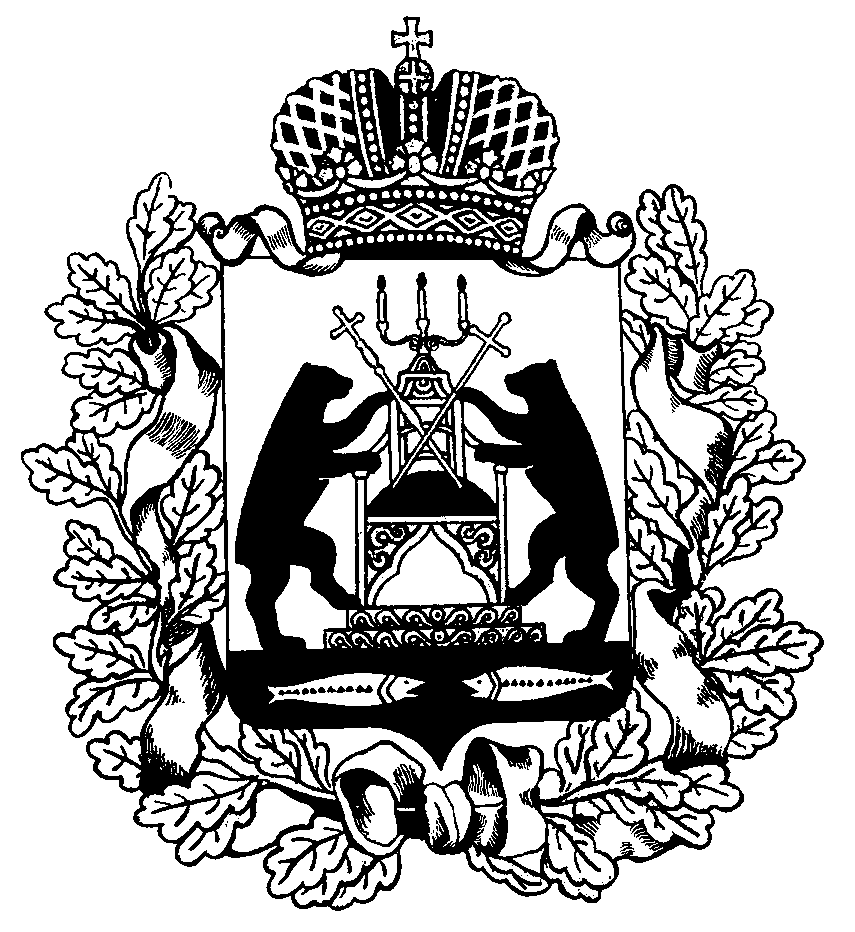 